     Открытый урок по немецкому языку в 10 классеАвтор разработки: Чернышова Людмила Викторовна, учитель немецкого языка МОУ «СОШ с.Дмитриевка Духовницкого района Саратовской области»Тема урока :AusländerinDeutschland (Учебник Немецкий язык 10-11 класс Г.И. Воронина, И.В. Карелина)Цели урока: расширение общего кругозора учащихся;развитие мышления, умения высказывать и обосновывать свою точку  зрения;развитие общеучебных умений работы с текстом, коллективно-парной работы, индивидуальной  работы.Учебно-коммуникативные задачи: учить читать тексты, обрабатывать информацию,  письменно фиксируя основные понятия темы, совершенствовать умения монологической речи на иностранном языке.Тип урока:  урок изучения и  закрепления ранее полученных знаний.Форма проведения урока: поиск, исследование.Вид деятельности учащихся: коллективная, индивидуальная, парная.Педагогическая технология: технология развития критического мышления, использование кластераПланируемый результат: развить умение читать текст, осуществлять поиск  запрашиваемой информации, письменно её фиксировать и мыслить критически.Формирование УУД: личностные – формирование мотивов саморазвития, самообразования;Коммуникативные – формировать умение слушать и вступать в диалог, участвовать в коллективном обсуждении проблемы;Познавательные – формировать умение осознанно и произвольно строить речевое высказывание в устной и письменной форме;Регулятивные – формировать умение использовать ресурсные возможности для достижения целей.Оснащение:Оборудование: компьютер, проектор, доска.Дидактический материал: раздаточный материал                                  Структура   урока:Стадия вызова: организационный момент, мотивация, целеполагание (проблемно-поисковый вопрос), актуализация знаний Стадия осмысления: «тонкие и толстые вопросы»,кластер.Стадия рефлексии: синквейн№ п/пЭтапы урока/ применяемые технологииЦели этапаДеятельность учителяДеятельность учащихсяПланируемые результаты Формируемые УУДI.Стадия вызова:а/.Оргмоментб/.Мотивацияв/.Целеполаганиег/.Проблемно-поисковый вопросд/.Актуализация знаний.Мотивация к учебной деятельности.Учитель приветствует учащихся!GutenTag!Ich begrüße euch herzlich! Gut!Wer hat heute Klassendienst? Der wievielte ist heute? Wer fehlt heute?Hört zu bitte und sagt:Wie heißt das Thema unserer Stunde?Просмотр фрагментаUnd wie meint ihr, worüber werden wir heute sprechen ?Wie heißt das Thema unserer Stunde? Was werden wir studieren? Wie ist das Ziel unserer Stunde?Eure Vermutungen, bitte.И как вы думаете, о чем мы будем говорить сегодня ?Как называется тема нашего урока? Что мы будем изучать? Какова цель нашего урока? Ваши предположения, пожалуйста.Das Thema unserer Stunde ist „ Ausländer in Deutschland“.Das Ziel unserer Stunde:Woher und wozu kommen die Ausländer  nach Deutschland?Also,wir haben das Thema und das Ziel unserer Stunde bestimmt und beginnen die Arbeit.Wir wollen das Problem„ Ausländer in Deutschland“ diskutieren!Мы хотим побеседовать по проблеме Иностранцы в Германии.Wir machen einen Klaster zum Wort „Der Ausländer“.«Ausländer – Ein Problem?Wir antworten auf die Fragen.- Wer ist in Deutschland Ausländer?-Aus welchen Ländern kommen Ausländer?-Wie viel leben Ausländer in Deutschland?-Wozu fahren sie in Deutschland?- Was bedeutet „fremd“ zu sein?Wir antworten auf die   Frage:- Wer ist in Deutschland Ausländer?Zuerst  beginnen wir mit Wiederholung der Wörter nach unserem Thema.Ich werde die Wörter vorsprechen  und ihr sprecht mir nach!Alle im Chor!Was bedeuten diese WörterVerbinden Sie, was zusammenpasst.Wir kontrolieren.Ответы1-b 2-e  3-d  4-f  5-g  6-а  7-cWer ist in Deutschland Ausländer? (der Gastarbeiter, der  Fremdarbeiter, der Asylant, der Asylbewerber)ДетиприветствуютучителяIch habe heute Klassendienst.Heute ist der 20.Februar.Heute sind alle da.Просмотр фрагмента презентацииУч-ся называют тему и цель урокаDas Thema unserer Stunde ist „ Ausländer in Deutschland“.Чтение вслух лексикиИндивидуальная работа по карточкеВзаимопроверкаЗаполнение кластераКоммуникативные - осознание детьми значения средств устной речи для успешной коммуникацииПредметные - повторение лексики приветствия, классного обихода, понимание на слух запрашиваемой информации.Коммуникативные – адекватная реакция на реплики собеседника и учителя; высказывать свою точку зрения;Предметные - повторение лексики по теме, понимание на слух запрашиваемой информации;Личностные - приобретение способности учащихся к познанию и формированию учебной мотивацииРегулятивные - целеполагание, прогнозирование.II.Стадия осмысления:Предъявление нового материала и организация работы с ним.Релаксация.Формулировка темы и цели урока, включение в учебную деятельность на личностно значимом уровне.Смена динамических поз и переключение вниманияРаботастаблицей.Wir antworten auf die   Frage:-Aus welchen Ländern kommen Ausländer?-Wie viel leben Ausländer in Deutschland?Lesen Sie die folgende statistischen Angaben. 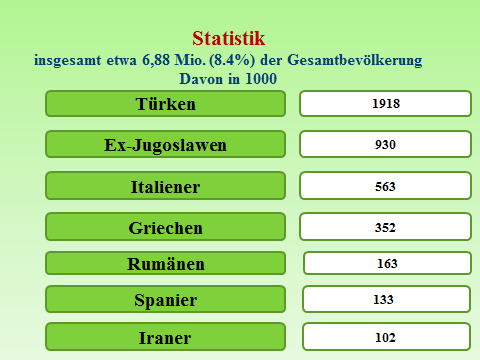 - Beantworten Sie bitte meine Fragen.-Wie viel  Einwohner haben der Bundesrepublik Deutschland?-Wie viel Ausländer leben hier?-Wie viel Türken leben in Deutschland?Wir schreiben einen Klaster.Wie viel leben Ausländer in Deutschland?Deutschland zählt etwa 80 Millionen Einwohner, davon sind 8,4% Ausländer. Fast 8,4 Prozent der Bevölkerung Deutschlands sind etwa 7 Mio.-Aus welchen Ländern kommen sie?Aus welchem Lаnd kommen Iraner?Релаксация. Jetzt machen wir eine kleine Pause.Wirhören lustige schöne Lieder.Работавгруппе.Wir antworten auf die   Frage:-Wozu fahren sie in Deutschland?Wir arbeiten in Gruppen.Heute arbeiten wir mit dem Text. Jede Gruppe liest einen Text.Erste Gruppe liest den Text A.Zweite Gruppe liest den Text B.Füllt die Tabelle aus.Ihr habt 3 Minuten Zeit.Text B.Der Student John SmithIch bin John Smith und bin 20. Ich bin Engländer. Mein eigentlicher Name ist John, aber meine Freunde nennen mich Johnny. Meine Eltern verließen vor einigen Jahren ihre Heimat und kamen nach Deutschland, um dort zu arbeiten. In der BRD blieben sie für lange Zeit. Meine Eltern arbeiten in einer Klinik in Berlin. Für sie waren die ersten Jahren in Deutschland sehr schwer. Jetzt haben wir neue Freunde. Ich studiere Sprachen, um die Ausbildung zu bekommen.  Meine Eltern verändern sein Leben. Wir sind glücklich.Text A.Die SchülerinLeila (17)Leila besucht die 11. Klasse des Goethe-Gymnasiums in Frankfurt. Sie hat vorher mit ihren Eltern und ihrem kleinen Bruder in der Türkei gewohnt.  Dann haben ihre Eltern  in Frankfurt einen kleinen Obst- und Gemüseladen gekauft. Leila sagt, dass es am Anfang überhaupt schwer war, sich in Deutschland einzugewöhnen — sie war schon fast 12 Jahre alt, als die Familie die Türkei verlassen hat, und da hat man eben schon Freundeskreis. Ihre Eltern verändern sein Leben.  Leilas Familie haben jetzt  neue Freunde. Sie sind glücklichFüllt die Tabelle aus.Beantwortet bitte meine Fragen.- Von wem ist hier die Rede?-Wie alt ist Leila (John)?-Aus welchem Land kommt Leila (John)? )Wo wohnt Leila (John) jetzt?Wozu kommt  Leilas Familie (John)  nach Deutschland?Wozu fahren sie nach Deutschland?1.Um das Geld zu verdienen;2.Um die Ausbildung zu bekommen;3.Um das Leben zu verändern;4.Um neue Freunde zu finden.Hören Sie die folgenden Meinungen zum Thema „Ausländer“.Antworten Sie bitte  auf die   Frage:- Was bedeutet „fremd“ zu sein?1.Die  Ausländer können nicht so gut Deutsch.2. Sie passen sich an unsere Lebensweise nicht an.3. Die Ausländer  bringen Unordnung, Lärm und Streit.4.Man wünscht sie dorthin zurück, wo sie herkommen.5.Nein, sie sind genauso verschieden wie wirDeutschen. Es gibt sehr nette und weniger nette.6. Den Ausländern fehlt der Sinn für Ordnung und Sauberkeit.7. Sie bringen neue Sitten mit. Sie bereichern unsere Kultur.8. Meine Nachbarn sind aus Kroatien. Ich finde sie sehr nett. Wir verstehen uns super.Was bedeutet „fremd“ zu sein?Unbekannte KulturMentalitätNeue MenschenNeue  SpracheFremdenhassStressProblemeNeue Heimat1.Работа с таблицейОтвечают на вопросы учителяDeutschland zählt etwa 80 Millionen Einwohner.Ausländer sind fast 8,4 Prozent der Bevölkerung  Deutschlands.Fast 2 Millionen Türken leben in Deutschland.Türken kommen aus der Türkei.Ex- Jugoslawen kommen aus Jugoslawien.Italiener kommen aus Italien.Griechen kommen aus Griechenland.Rumänen kommen aus Rumänien.Spanier kommen aus Spanien.Iraner kommen aus dem Iran.Чтение текста в группе и заполнение таблицыОтвечаютнавопросыучителяIn diesen Text ist die Rede von …Er ist … Jahre alt.John kommt aus …Jetzt wohnt John …Sie kommt nach Deutschland, um ..zu…Заполнение кластера1.Чтобы заработать деньги;2.Чтобы получить образование;3.Чтобы изменить жизнь;4.Чтобы найти новых друзей.Прослушивание аудиозаписи1.Иностранцы не очень хорошо знают немецкий.2.Они не соответствует к немецкому образу жизни.3.Иностранцы приносят беспорядок, шум и ссоры.4.Мы хотим, чтобы они возвращались туда, откуда приехали.5.Нет, иностранцы отличаются друг от друга, как и немцы. Есть очень приятные, а есть и малоприятные люди.6.Иностранцы не понимают таких вещей как порядок и чистота.7.Они привозят с собой новые обычаи. Они обогащают нашу культуру.8.Мои соседи приехали из Хорватии. Мне они очень нравятся.Мы отлично ладим друг с другом. Заполнение кластераНеизвестный КультурыМенталитетНовые ЛюдиНовый ЯзыкКсенофобииСтрессПроблемыНовый ДомПредметные – возвращение к изученной ранее лексике, правилам, сравнение предыдущих понятий и новых терминов, использование активных форм познавательной деятельности;Регулятивные - целеполагание, прогнозирование;Познавательные - извлечение необходимой информации из предложенной презентации.Коммуникативные – умение договариваться, находить общее решение.3.Стадия рефлексии: контроль усвоенного материалаАнализ и оценка успешности работы на уроке3. Синквейн на тему «DieAusländer»-1 существительное-2 прилагательных-3 глагола-1 предложение- ассоциацияDieAusländerzielstrebig, zuverlässigkommen, arbeiten, lehrenSie bereichern deutsche Kultur.Die MenschenРефлексияJetzt machen wir eine Reflexion. Was haben wir heute gemacht? Was habt ihr erfahren? Wie war die Stunde?Beantworten Sie solche Fragen Ich möchte die Stunde mit diesem Aphorismus beenden: "Das Land, das die Fremden nicht beschützt, geht bald unter"              (Goethe)"Страна, которая не защищает незнакомца, скорее идет вниз .Ihr habt in der heutigen Stunde gut/aktiv/nicht besonders gut/fleißig gearbeitet. L. bekommt eine 4, P. bekommt… Die Hausaufgabe: Wie verstehen Sie  die folgenden  Worte «Man muß „Brücken“ bauen»?Schreiben Sie einen Aufsatz dazu.Man muß „Brücken“ bauen, das heißt Man muß:1. Leute verbinden.2. Die Kultur anderer Länder respektieren.3. Ins Ausland reisen.4.Grenzen der Fremdheit überwinden.5. Fremdsprachen lernen.6. Sich für die Kultur anderer Völker interessieren.7. Tolerant, freundlich, flexibel sein.Die Stunde ist zu Ende.Ihr wart heute sehr aktiv, aufmerksam, freundschaftlich. Danke schön für eure Arbeit! Auf Wiedersehen!Составляют синквейн, иностранцыцелеустремленные, надежныеприбыли, работают, учатсяони обогащают немецкую культурулюдиподводят итог урокаНа этапе рефлексии учащиеся получают карточки. Им предлагается ответить на вопросы.Коммуникативные – умение высказывать свою точку зрения, объясняя причину.Личностные – формирование адекватной позиции осознанной самооценки и самопринятия.Регулятивные – волевая саморегуляция.